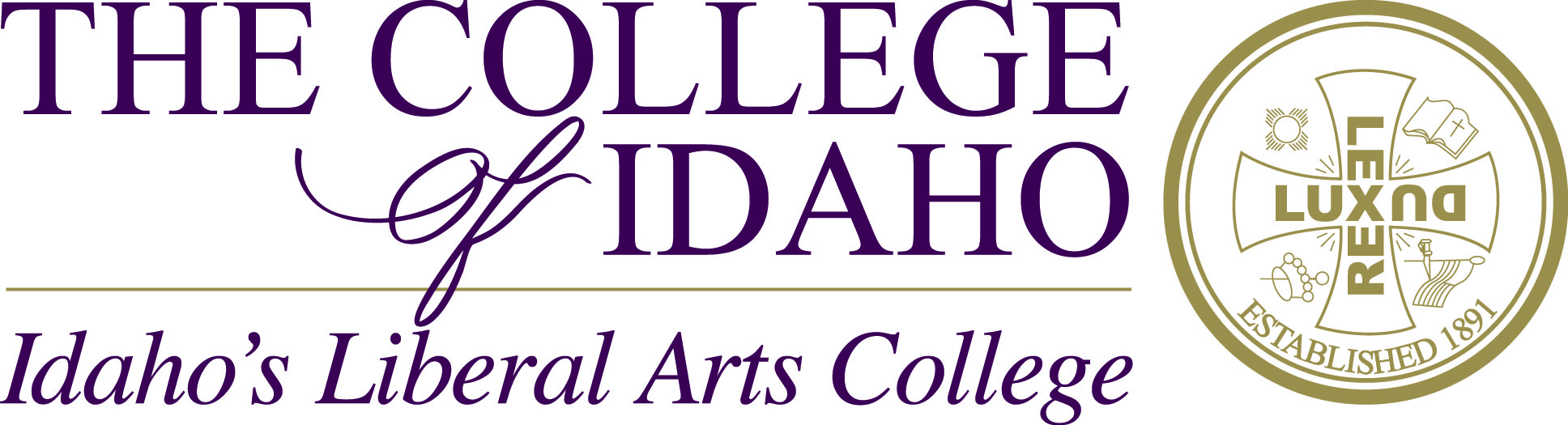 Office of Student InvolvementCo-Curricular Transcript Request1. Please send ___ copies to:					___________________________				Name___________________________				Street Address___________________________				City		State___________________________				Zip code___________________________				Mail To:The College of IdahoOffice of Student Involvement2112 Cleveland Blvd., Box 52Caldwell, ID 83605Fax To:The College of IdahoOffice of Student Involvement(208) 459-5094Email To:Savala SmithDirector of Student Involvementscsmith@collegeofidaho.eduName:Choose One:	 Unofficial Co-Curricular 	Transcript: This transcript will 	be printed on blank paper with the 	“unofficial” 	watermark.	Official Co-Curricular 	Transcript: Please allow up to 	two weeks for processing. Official 	transcripts will be sent to address 	provided below.Phone: (     )       -   Choose One:	 Unofficial Co-Curricular 	Transcript: This transcript will 	be printed on blank paper with the 	“unofficial” 	watermark.	Official Co-Curricular 	Transcript: Please allow up to 	two weeks for processing. Official 	transcripts will be sent to address 	provided below.Email: Choose One:	 Unofficial Co-Curricular 	Transcript: This transcript will 	be printed on blank paper with the 	“unofficial” 	watermark.	Official Co-Curricular 	Transcript: Please allow up to 	two weeks for processing. Official 	transcripts will be sent to address 	provided below.Student ID Number:Choose One:	 Unofficial Co-Curricular 	Transcript: This transcript will 	be printed on blank paper with the 	“unofficial” 	watermark.	Official Co-Curricular 	Transcript: Please allow up to 	two weeks for processing. Official 	transcripts will be sent to address 	provided below.Signature (MUST be included): 				X___________________________________________Signature (MUST be included): 				X___________________________________________